Муниципальное дошкольное образовательное учреждениеДетский сад комбинированного вида№10 «Дюймовочка»«Игры для детей»«Туннель»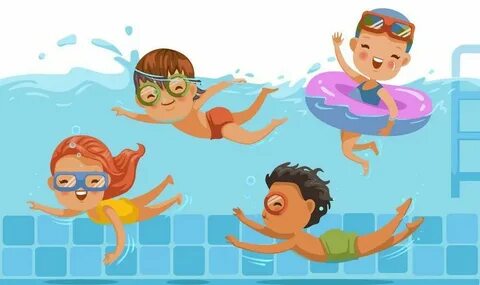 Инструктор по физической культуреАбуздина А.Ю.Саянск 2023 г.Игры для подводного плавания."Туннель".Задача: учить плавать под водой, прижимаясь как можно ближе ко дну бассейна. Упражнять в задержке дыхания.Описание игры. Дети встают в колонну друг за другом. Один из играющих встаёт перед туннелем на некотором расстоянии. По сигналу он проплывает под водой в туннеле. Затем встаёт в конец колонны, и так по очереди.Методические указания. Следить, чтобы дети стояли в колонне ровно, не мешали проплывающему. Начинать движение проплывающему можно по сигналу. Методические указания. Следить, чтобы дети проплыли через туннель. Начинать движение ныряющему можно только после того, как поднырнувший встал в конец колонны.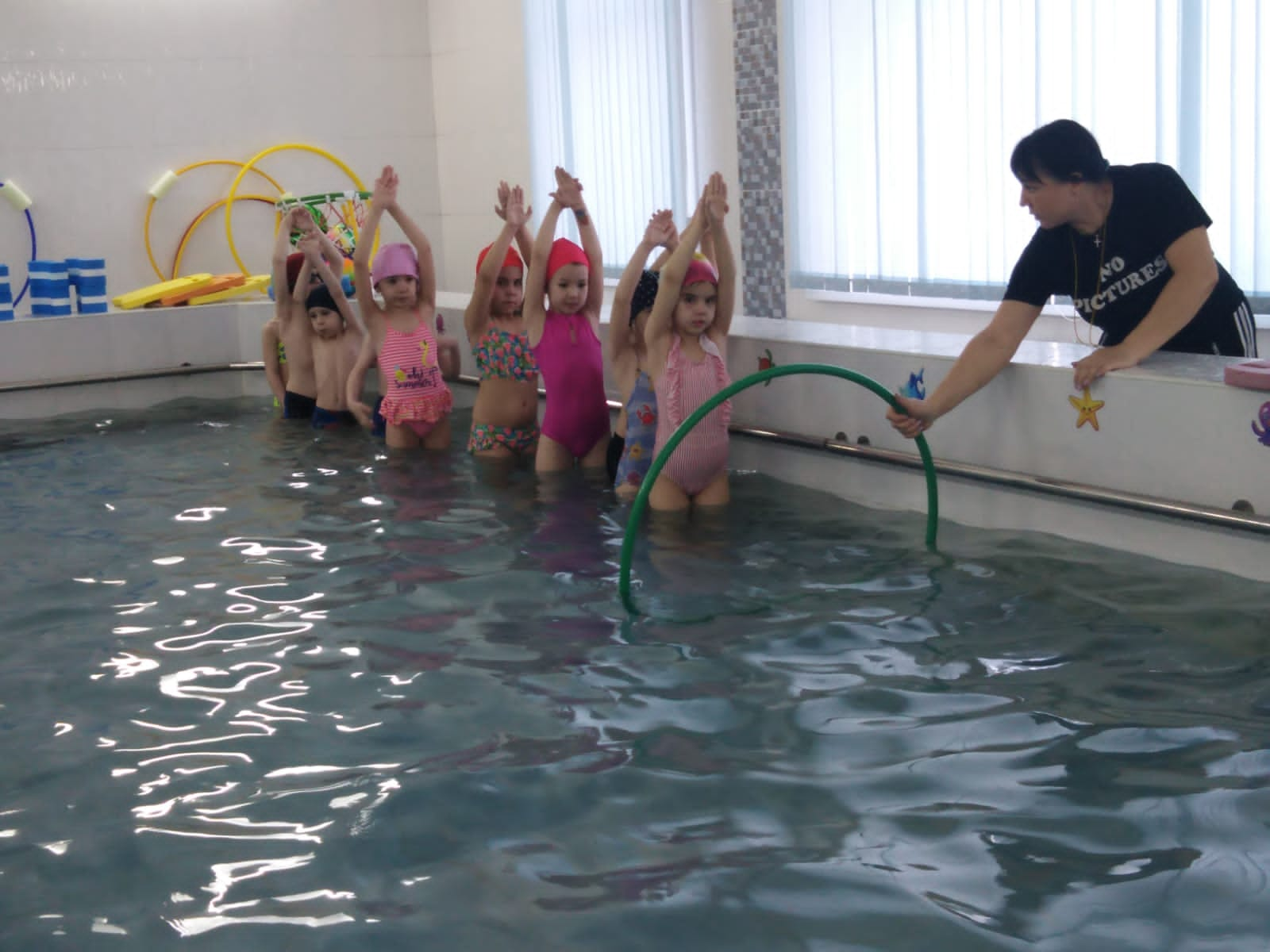 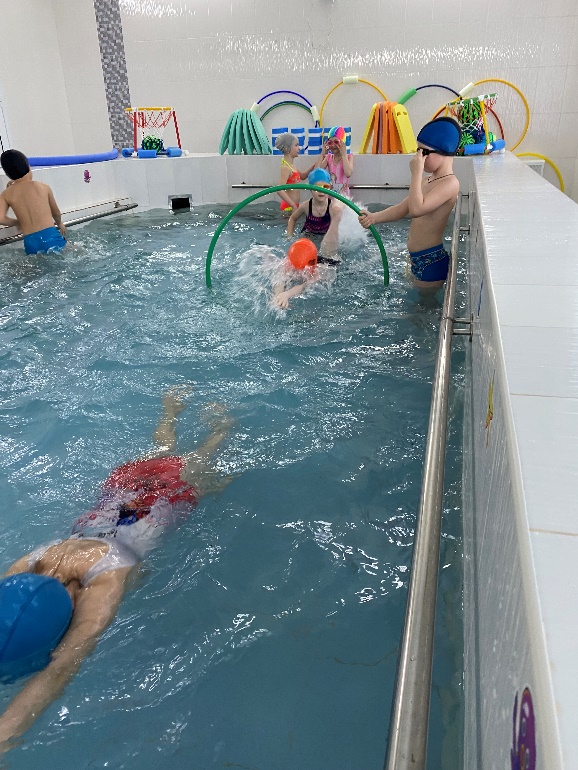 